СОВЕТ ДЕПУТАТОВ ГОРОДСКОГО ОКРУГА НАВАШИНСКИЙНИЖЕГОРОДСКОЙ ОБЛАСТИРЕШЕНИЕ31 марта 2022                                                                                                                 № 166                                                                    О внесении изменений в Положение о статусе депутата Совета депутатов городского округа НавашинскийВ соответствии с Федеральным законом от 06.10.2003 № 131-ФЗ «Об общих принципах организации местного самоуправления в Российской Федерации»,  Законом Нижегородской области от 03.10.2008 № 133-З «О гарантиях осуществления полномочий депутата, члена выборного органа местного самоуправления, выборного должностного лица местного самоуправления в Нижегородской области»,Совет депутатов РЕШИЛ:Внести в Положение о статусе депутата Совета депутатов городского округа Навашинский, утвержденное решением Совета депутатов городского округа Навашинский Нижегородской области от 26 ноября 2020 № 31, следующие изменения:1.1.	Часть 1 статьи 5 изложить в следующей редакции:«1)	Депутат Совета депутатов не может быть депутатом Государственной Думы Федерального Собрания Российской Федерации, сенатором Российской Федерации, депутатом законодательных (представительных) органов государственной власти субъектов Российской Федерации, занимать иные государственные должности Российской Федерации, государственные должности субъектов Российской Федерации, а также должности государственной гражданской службы и должности муниципальной службы, если иное не предусмотрено федеральными законами.Депутат Совета депутатов не может одновременно исполнять полномочия выборного должностного лица местного самоуправления, за исключением случаев, установленных Федеральным законом «Об общих принципах организации местного самоуправления в Российской Федерации», иными федеральными законами.».1.2.	Пункт 3 части 1 статьи 13 изложить в следующей редакции:«3)	реализация права депутата на посещение органов местного самоуправления, организаций, созданных органами местного самоуправления, на прием должностными лицами;».1.3.	Дополнить статьей 15.1 следующего содержания:«Статья 15.1.	Реализация права депутата посещение органов местного самоуправления, организаций, созданных органами местного самоуправления, на прием должностными лицами1.	Депутат по предъявлении удостоверения имеет право для осуществления своих полномочий беспрепятственно посещать органы местного самоуправления и организации, созданные органами местного самоуправления, в пределах территории городского округа, с учетом режима их работы, а также право на прием их руководителями и иными должностными лицами.2.	Руководители и иные должностные лица органов местного самоуправления и организаций, созданных органами местного самоуправления, в пределах территории городского округа обязаны принять депутата в течение пяти дней со дня обращения, а в случае невозможности приема вправе отложить прием на срок, не превышающий 14 дней, либо с согласия депутата поручить прием другому должностному лицу.».1.4.	Дополнить статьей 15.2 следующего содержания:«Статья 15.2. Реализация права депутата на обращение1.	Депутат по вопросам, связанным с осуществлением своих полномочий, вправе направить письменное обращение в органы государственной власти Нижегородской области, органы местного самоуправления, а также организации и общественные объединения независимо от их организационно-правовой формы (далее - организации и объединения), расположенные на территории Нижегородской области.2.	Руководители и иные должностные лица органов государственной власти Нижегородской области, органов местного самоуправления, организаций, созданных органами местного самоуправления, обязаны дать ответ на обращение, представить запрашиваемые документы и сведения в течение 30 дней со дня регистрации письменного обращения.В случае необходимости проведения в связи с обращением дополнительной проверки или истребования каких-либо дополнительных материалов соответствующие должностные лица обязаны сообщить об этом депутату, члену выборного органа местного самоуправления, выборному должностному лицу местного самоуправления в пятидневный срок со дня регистрации письменного обращения. В данном случае срок рассмотрения обращения может быть продлен не более чем на 30 дней.Должностные лица иных организаций и объединений осуществляют рассмотрение обращения в порядке и сроки, установленные федеральным законодательством.Предоставление сведений, составляющих государственную или иную охраняемую законом тайну, осуществляется в порядке, установленном законодательством Российской Федерации.3.	Депутат имеет право принимать непосредственное участие в рассмотрении органами местного самоуправления и организациями, созданными органами местного самоуправления, в пределах территории городского округа поставленных ими в обращении вопросов. В данном случае о дне рассмотрения депутат должен быть извещен не позднее чем за три дня до рассмотрения.».1.5.	Дополнить статьей 15.3 следующего содержания:«Статья 15.3.	Право на депутатский запрос1.	Депутатским запросом считается письменное обращение депутата (депутатского объединения, группы депутатов) по вопросам, связанным с реализацией полномочий Совета депутатов, полномочий депутатов, а также по иным вопросам, имеющим общественное значение.2.	Депутат имеет право обратиться с депутатским запросом в письменной форме к лицам, замещающим государственные должности Нижегородской области, должностным лицам органов государственной власти Нижегородской области, органов местного самоуправления городского округа, организаций и объединений.3.	Запрос в письменной форме направляется председателю Совета депутатов городского округа и подлежит рассмотрению на ближайшем заседании Совета депутатов с принятием соответствующего решения.4.	Должностное лицо органа местного самоуправления городского округа Навашинский Нижегородской области, к которому обращен депутатский запрос, обязано предоставить на него ответ в устной (на заседании Совета депутатов) или письменной форме не позднее чем через 15 дней со дня поступления к нему запроса.Ответ на депутатский запрос должен быть подписан тем должностным лицом, которому направлен запрос, либо лицом, временно исполняющим его обязанности.Лицо, замещающее государственную должность Нижегородской области, должностное лицо органа государственной власти Нижегородской области, к которому обращен депутатский запрос, обязано предоставить на него ответ в письменной форме не позднее чем через 30 дней со дня поступления к нему запроса.Должностные лица организаций и объединений осуществляют рассмотрение депутатского запроса в порядке и сроки, установленные федеральным законодательством.5.	По предложению депутата, направившего депутатский запрос, лицо, подписавшее ответ, может быть приглашено Советом депутатов на заседание (либо слушание) для дачи необходимых разъяснений в порядке, установленном регламентом Совета депутатов.».1.6.	Дополнить статьей 15.4 следующего содержания:«Статья 15.4.	Реализация права депутата на получение информации1.	Аппарат Совета депутатов обеспечивает депутатов в порядке, установленном Регламентом Совета депутатов, документами и материалами по вопросам повестки дня заседания Совета депутатов, иных мероприятий, информационными и справочными материалами. Депутат имеет право на получение решения Совета депутатов, а также документов и информационно-справочных материалов, поступающих в официальном порядке в Совет депутатов.2.	Должностные лица соответствующих органов местного самоуправления обеспечивают депутата консультациями специалистов, не позднее семи дней со дня получения обращения (а при необходимости получения дополнительных материалов - не позднее 30 дней со дня получения обращения) предоставляют ему необходимую информацию и документы по вопросам, связанным с осуществлением его полномочий, в порядке, установленном федеральными законами.3.	С документами, содержащими государственную или иную охраняемую законом тайну, указанные лица могут быть ознакомлены в порядке, установленном законодательством Российской Федерации.4.	Непредставление или несвоевременное представление депутату документов, материалов, иной информации, необходимой для осуществления им полномочий, а равно представление заведомо недостоверной информации влечет административную ответственность в соответствии с законодательством об административных правонарушениях.».1.7.	В абзаце первом части 5 статьи 16 слово «предприятий» заменить словом «организаций».Настоящее решение подлежит официальному опубликованию.Председатель Совета депутатов                                      Глава местного самоуправления                                                                                               В.А. Бандин                                                                   Т. А. Берсенева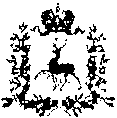 